Using Google Drive to Store Podcast and Upload Shareable Link to ePortfolio Step 3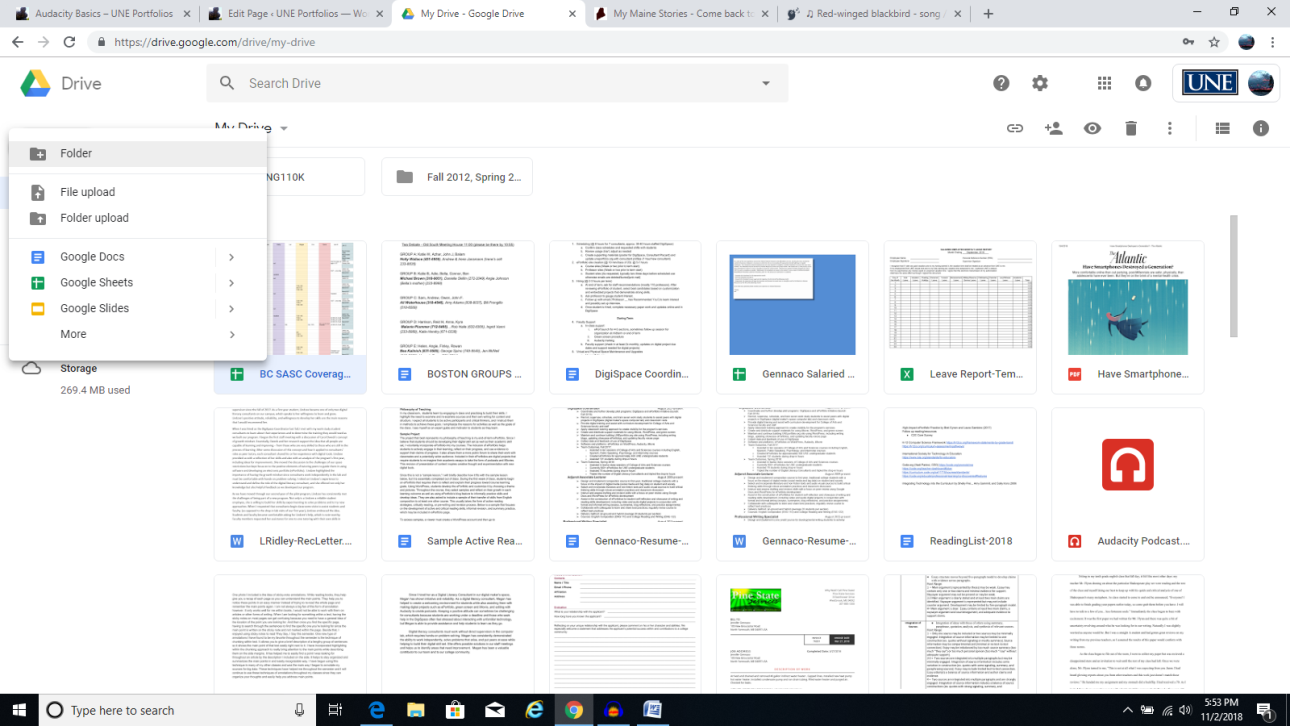 Step 4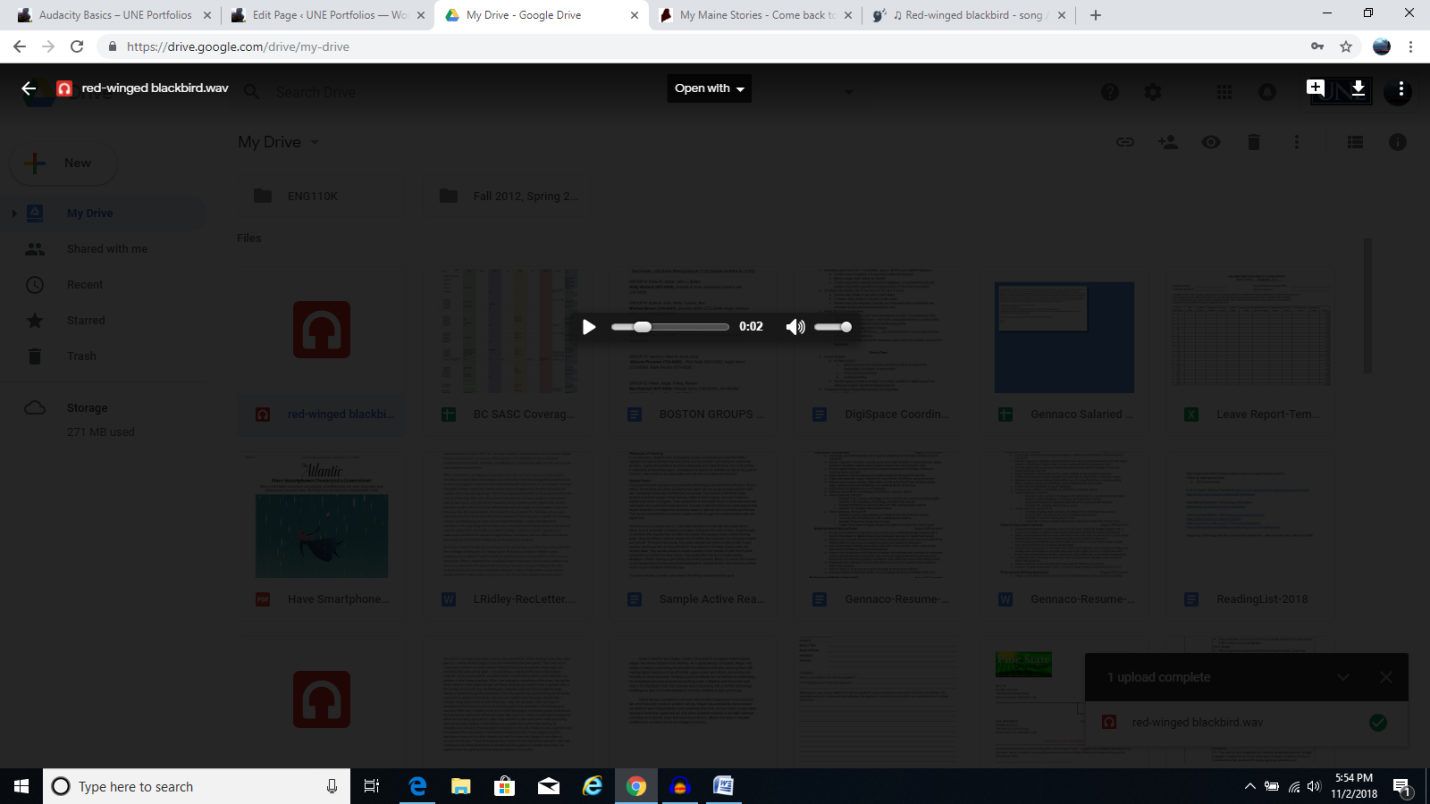 Step 6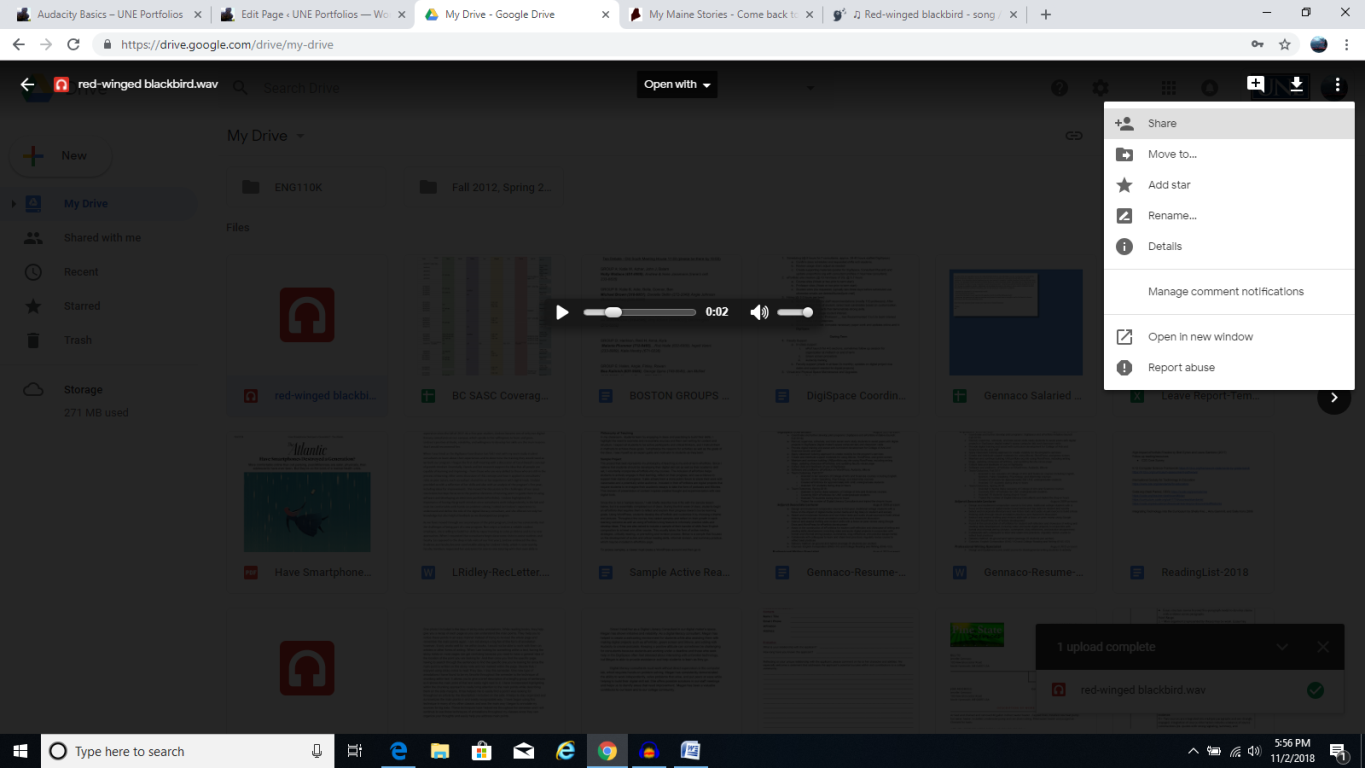 Step 7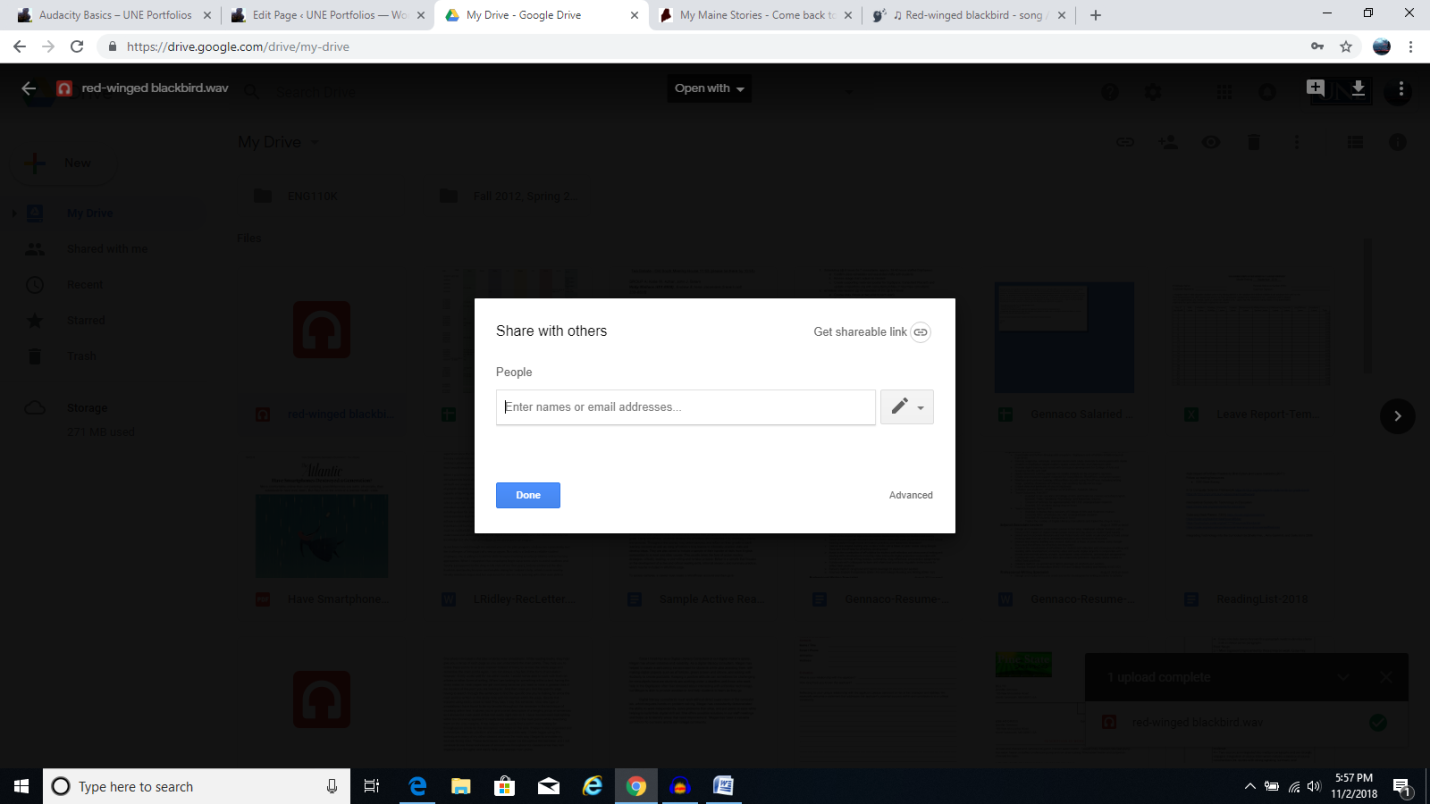 Step 8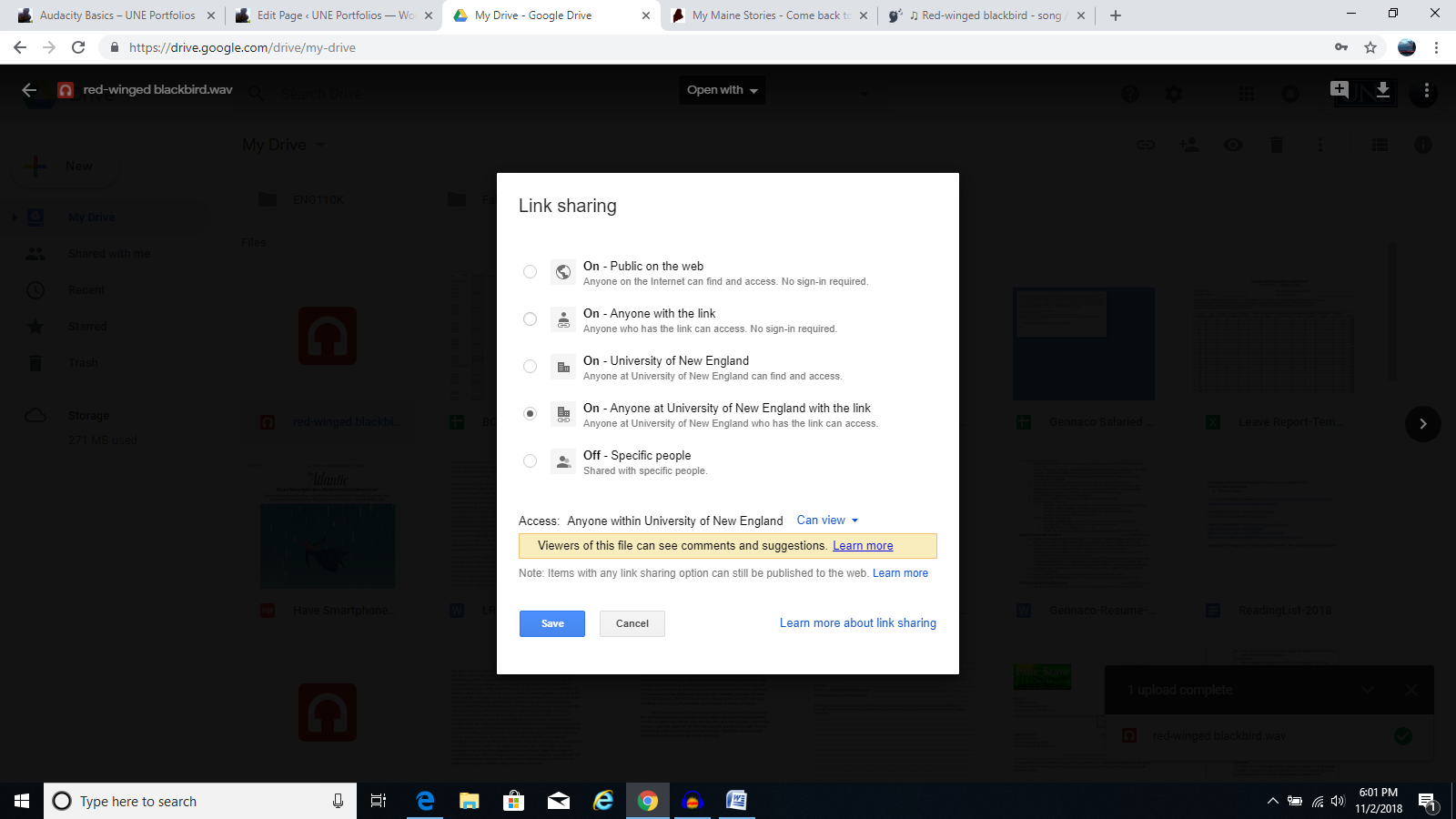 Step 9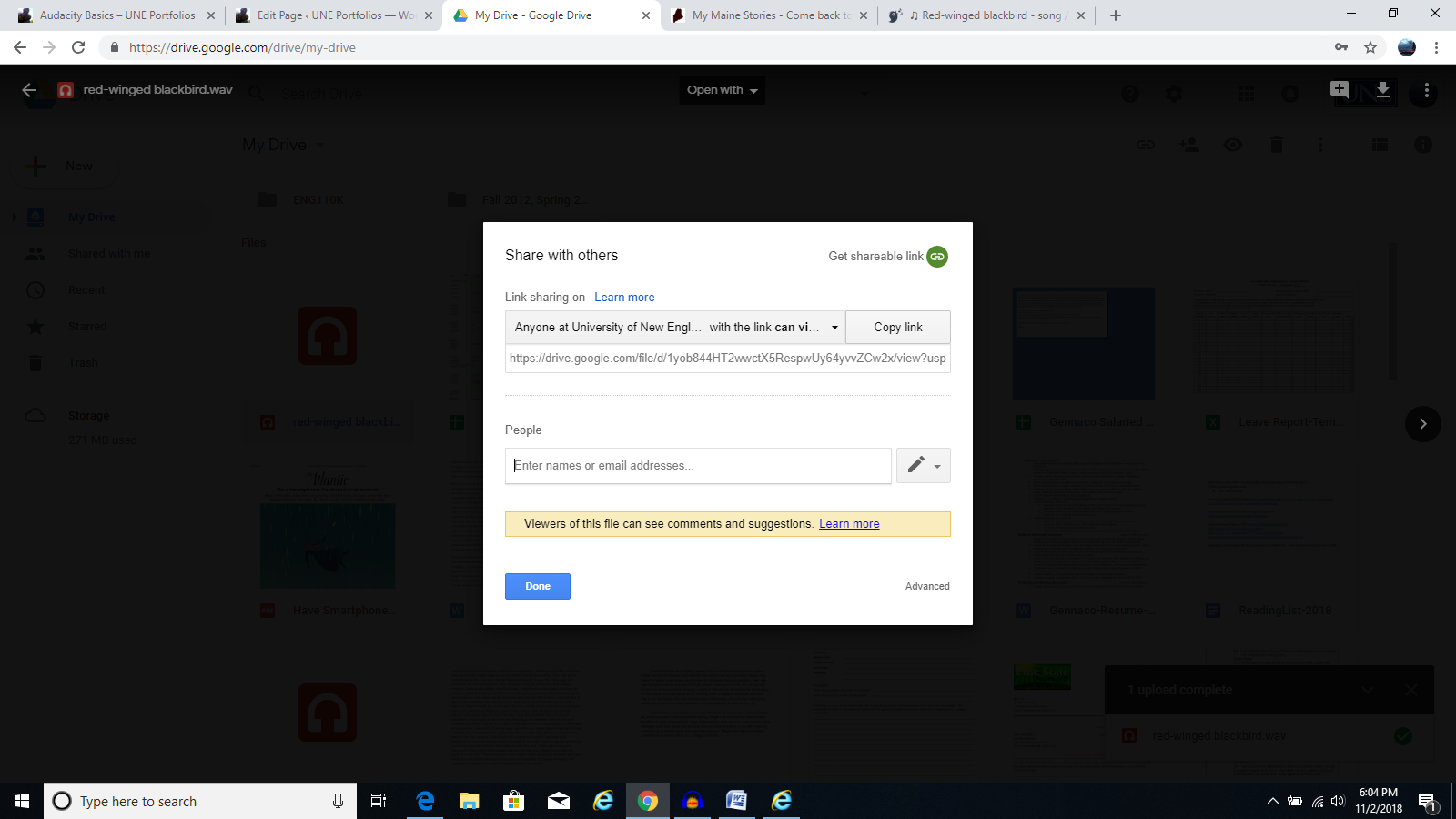 